A K T U E L L AK U R S E R2 0 2 4Arbetsanpassning utbildningexternat i Malmö28 februariEn anpassning av arbetsförhållandena till arbetstagarnas förutsättningar och behov kan vara både generell och individuell. Den generella kan gälla alla anställda medan den individuella anpassningen gäller för en enskild individ.Alla på en arbetsplats ska ha samma förutsättningar att kunna utföra sina uppgifter på ett bra sätt. Generell anpassning görs bland annat med hänsyn till generella faktorer som kön, ålder, yrkesvana och funktionshinder. Sådan anpassning hör samman med planeringen av arbetet. Det är viktigt att detta arbete sker i samverkan mellan arbetsgivare och arbetstagare.DU HAR IDAG EN ROLL SOMskyddsombud/arbetsmiljöombud, ledamot i en skyddskommitté, huvudskyddsombud och har tidigare har gått en grundutbildning i arbetsmiljö (BAM).UTBILDNINGEN TAR BLAND ANNAT UPPutformning av arbetsplatsenteknisk utrustningkompetensutvecklingflexibla arbetstidermöjlighet till arbetsträningvariation i arbetsuppgifternatillhandahållande av arbetshjälpmedeländring av arbetsorganisationindividuella stödinsatser.KOSTNAD 1100 kr och en betalningsbekräftelse från arbetsgivaren ska bifogas anmälan.SISTA ANSÖKNINGSDAG TILL AVD DEN ” 23 februari”IF Metall Sydvästra Skåne 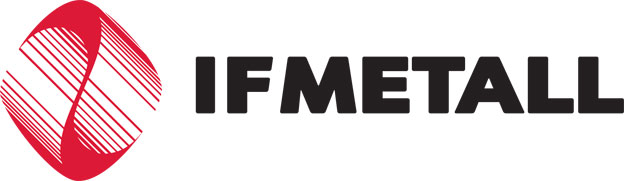 